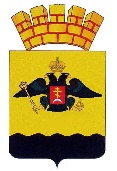 РЕШЕНИЕГОРОДСКОЙ ДУМЫ МУНИЦИПАЛЬНОГО ОБРАЗОВАНИЯ ГОРОД НОВОРОССИЙСКот ____________________							     № ______г. НовороссийскО внесении изменений в решение городской Думы муниципального образования город Новороссийск от 25 мая 2021 года № 117 
«Об утверждении Порядка предоставления в аренду имущества, включенного в перечень муниципального имущества муниципального образования город Новороссийск, свободного от прав третьих лиц 
(за исключением имущественных прав субъектов малого и среднего предпринимательства), предназначенного для передачи во владение 
и (или) в пользование на долгосрочной основе субъектам малого 
и среднего предпринимательства и организациям, 
образующим инфраструктуру поддержки субъектов 
малого и среднего предпринимательства»В соответствии с Федеральным законом от 24 июля 2007 года 
№ 209-ФЗ «О развитии малого и среднего предпринимательства в Российской Федерации», Федеральным законом от 6 октября 2003 года № 131-ФЗ «Об общих принципах организации местного самоуправления в Российской Федерации», постановлением администрации муниципального образования город Новороссийск от 29 декабря 2023 года № 6354 «Об утверждении муниципальной программы муниципального образования город Новороссийск «Поддержка малого и среднего предпринимательства и индивидуальной предпринимательской инициативы на 2024-2026 годы», руководствуясь Уставом муниципального образования город Новороссийск, городская Дума муниципального образования город Новороссийск  
р е ш и л а:Внести изменения в Порядок предоставления в аренду имущества, включенного в перечень муниципального имущества муниципального образования город Новороссийск, свободного от прав третьих лиц (за исключением имущественных прав субъектов малого и среднего предпринимательства), предназначенного для передачи во владение и (или) в пользование на долгосрочной основе субъектам малого и среднего предпринимательства и организациям, образующим инфраструктуру поддержки субъектов малого и среднего предпринимательства, утвержденный решением городской Думы муниципального образования город Новороссийск от 25 мая 2021 года № 117, изложив пункт 1.3. раздела 1 «Общие положения» в новой редакции:«1.3. Предоставление в аренду муниципального имущества (за исключением земельных участков), находящегося в собственности муниципального образования город Новороссийск, сведения о котором внесены в Перечень муниципального имущества, предназначенного для передачи во владение и (или) в пользование субъектам малого и среднего предпринимательства и организациям, образующим инфраструктуру поддержки субъектов малого и среднего предпринимательства, а также физическим лицам, не являющимся индивидуальными предпринимателями и применяющим специальный налоговый режим «Налог на профессиональный доход», осуществляется уполномоченным органом в рамках действующей муниципальной программы «Поддержка малого и среднего предпринимательства и индивидуальной предпринимательской инициативы на 2024 - 2026 годы», утвержденной постановлением администрации муниципального образования город Новороссийск от 29 декабря 2023 года 
№ 6354.2.	Отделу информационной политики и средств массовой информации администрации муниципального образования город Новороссийск обеспечить официальное опубликование (обнародование) настоящего решения в печатном средстве массовой информации и размещение (опубликование) настоящего решения на официальном сайте администрации и городской Думы муниципального образования город Новороссийск в информационно-телекоммуникационной сети «Интернет».3.	Контроль за выполнением настоящего решения возложить 
на председателя постоянного комитета городской Думы по муниципальной собственности, земельным отношениям, вопросам торговли и потребительского рынка Козырева В.А. и заместителя главы муниципального образования город Новороссийск Степаненко Е.Н.4.	Настоящее решение вступает в силу со дня его официального опубликования.Глава муниципального образования	      Председатель   городской   Думыгород Новороссийск________________ А.В. Кравченко		      ________________ А.В. Шаталов